Ice-Cold Lemonade ProbeMattie poured herself a glass of lemonade. Because the lemonade was warm, Mattie put some ice in the glass. After about 10 minutes, she noticed that the ice was melting and the lemonade was cold. Mattie wondered what made the lemonade get cold. She had three different ideas. Which idea do you think best explains why the lemonade got cold?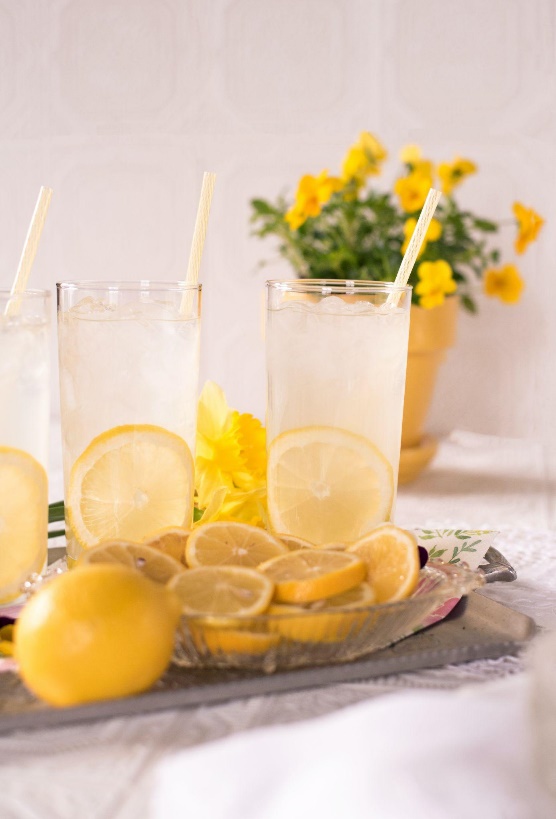 Image Source: Long, C. B. (2018). Tray of lemonade [Image]. Unsplash. https://unsplash.com/photos/_PaXoN4_2s0The coldness from the ice moved into the lemonade.The heat from the lemonade moved into the ice.The coldness and the heat moved back and forth until the lemonade cooled off. BeforeDuringAfter